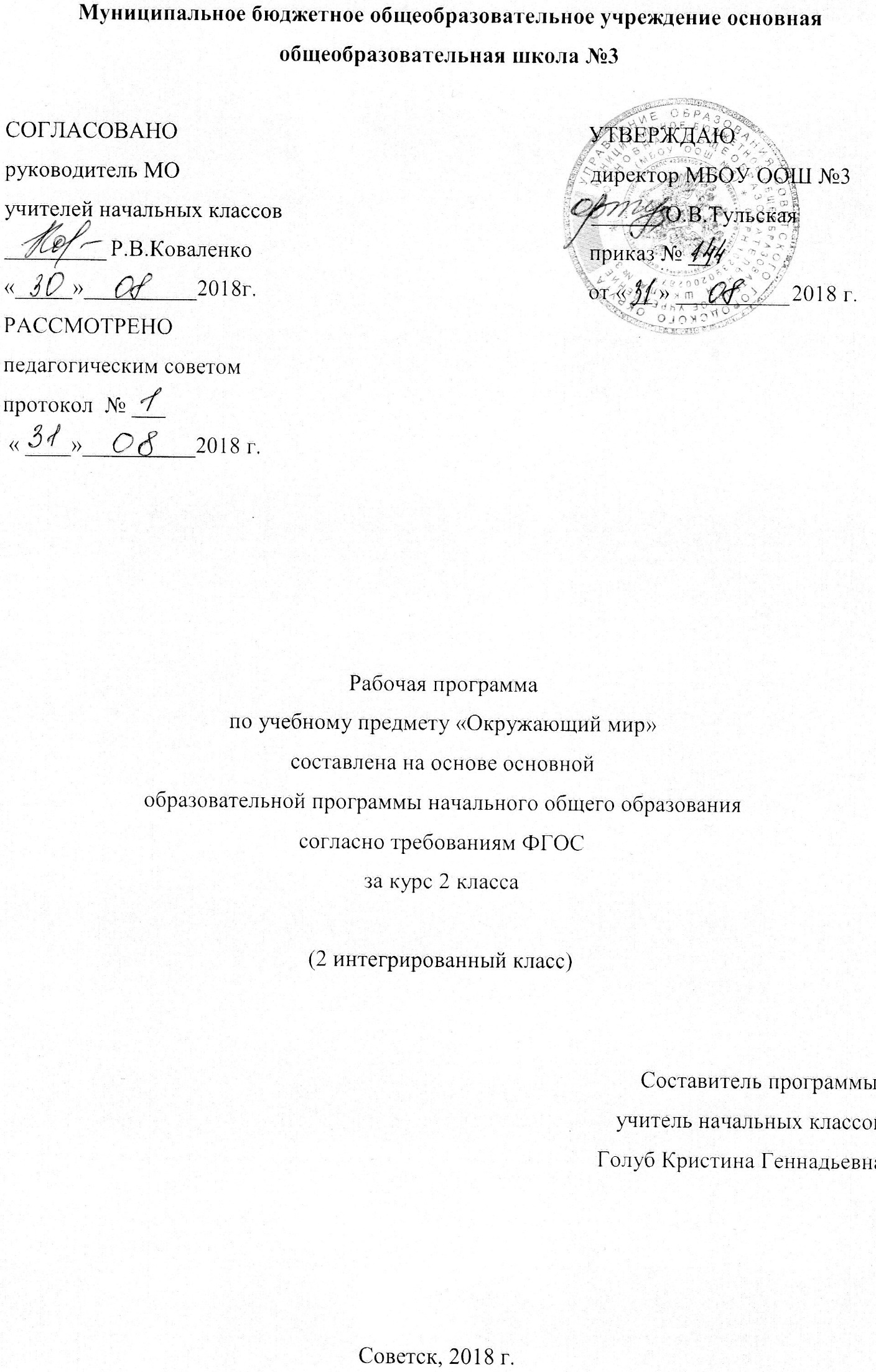 Содержание программыПояснительная записка                                                                                                          3    1.1.Возможные результаты                                                                                                    5   1.2. Критерии оценки                                                                                                              6Учебный план на предмет                                                                                                     8Календарно-тематический план                                                                                            9Образовательные ресурсы                                                                                                   11Пояснительная запискаПрограмма по учебному предмету «Окружающий мир» для 2 класса составлена на основе программы учебного курса «Окружающий мир» МБОУ ООШ № 3 и авторской программы по «Окружающему миру» А.А.Плешакова 2011 года, в соответствии с приказом о введении ФГОС НОО №373 от 06.11.2009 года и во изменение Приказа №2357 от 22.09.2011. Курс «Окружающий мир» помогает ученику в формировании личностного восприятия, эмоционального, оценочного отношения к миру природы и культуры в их единстве, воспитывает нравственно и духовно зрелых, активных, компетентных граждан, способных оценивать своё место в окружающем мире и участвовать в созидательной деятельности на благо родной страны и планеты Земля.Данная программа раскрывает последовательность изучения разделов и тем курса, а так же рассматривает возможные результаты освоения курса «Окружающий мир» за 2 класс.Курс «Окружающий мир» направлен на:формирование у ребёнка современной экологической ориентированной картины мира;развитие чувства сопричастности к жизни природы и общества;воспитание личностных качеств культурного человека – доброты, терпимости, ответственности.Цель:формирование целостной картины мира и осознания  в нём человека на основе единства рационально-научного познания и эмоционально-ценностного осмысления ребёнком личного опыта общения с людьми и природой;духовно-нравственное развитие и воспитание личности гражданина России в условиях культурного и конфессионального многообразия российского общества.Задачи:формирование уважительного отношения к семье, населённому пункту, региону, в котором проживают дети, к России, её природе и культуре, истории и современной жизни;осознание ребёнком ценности, целостности и многообразия окружающего мира, своего места в нём;формирование модели безопасного поведения в условиях повседневной жизни и в различных опасных  и чрезвычайных ситуациях;- развитие умений: наблюдать, анализировать, обобщать, характеризовать объекты окружающего мира, рассуждать;освоение знаний об окружающем мире, о человеке и его месте в природе и обществе;воспитание позитивного эмоционально-ценностного отношения к окружающему миру; экологической и духовно-нравственной культуры; патриотических чувств.Программа за курс «Окружающий мир» 2 класса рассчитана на 68 часа в год, из расчета 2 часа в неделю. В программе сокращено количество часов из расчета учебного плана образовательного учреждения.Основной формой организации образовательного процесса является урок в соответствии с учебным планом школы. Уроки  проводятся по расписанию в соответствии  с требованиями  СанПиН (приказ №19993,от03.03.2011). Данная программа осуществляется по УМК «Школа России». Возможные результатыЛичностные:формирование чувства гордости за свою родину, русский народ и историю России, формирование ценностей многонационального российского общества;формирование целостного взгляда на мир в его органичном единстве и разнообразии природы, народов, культур и религий;формирование уважительного отношения к иному мнению истории и культуре других народов;формирование установки на безопасный и здоровый образ жизни, наличие мотивации к творческому труду, работе на результат, бережному отношению к материальным и духовным ценностям.Метапредметные:освоение начальных форм познавательной и личностной рефлексии;формирование умения понимать причины успеха/неуспеха учебной деятельности;использование различных способов поиска (в справочных источниках и открытом учебном информационном пространстве сети Интернет) информации;умение слушать собеседника и вести диалог;умение договариваться о распределении функций и ролей в совместной деятельности; осуществлять взаимный контроль в совместной деятельности, адекватно оценивать собственное поведение и поведение окружающих;овладение начальными сведениями о сущности и особенностях объектов, процессов и явлений действительности (природных, социальных, культурных, технических и др.).Предметные:понимание особой роли России, воспитание гордости за открытия и свершения, победы;сформированность уважительного отношения к России, родному краю, своей семье, истории, культуре, природе нашей страны, её современной жизни; осознание целостности окружающего мира, освоение основ экологической грамотности, элементарных правил нравственного поведения в мире природы и людей, норм здоровьесберегаюшего поведения в природной и социальной среде;  освоение доступных способов изучения природы и общества (наблюдение, запись, измерение, опыт, сравнение, классификация и др. с получением информации из семейных архивов, от окружающих людей, в открытом информационном пространстве). Критерии оценкиВо втором классе в первом триместре по всем предметам обучение является безотметочным. В классе используются следующие приемы оценочной деятельности, основанные на самооценке (пункт 8 раздел 2 ООП МБОУ ООШ №3): «Лесенка», «Волшебная линеечка». Нормы оценки знаний, умений и навыков учащихся по окружающему миру. Основная цель контроля - проверка знания фактов учебного материала, умения учащихся классифицировать, сравнивать объекты окружающей действительности, делать простейшие выводы, высказывать обобщенные суждения, приводить примеры из дополнительной литературы. Ошибки и недочеты, влияющие на снижение оценки по предмету “Окружающий мир” Ошибки: нарушение последовательности в описании объектов (явлений), если она является существенной;неумение сравнивать объекты, производить их классификацию на группы по существенным признакам; отсутствие умения выполнять схемы, графические рисунки, заполнять таблицы, неумение использовать материал схем, таблиц, рисунков при ответе; ошибки при постановке опыта, приводящие к неправильному результату; неумение ориентироваться на карте и плане, правильно показывать изучаемые объекты (природоведческие и исторические). Недочеты: несущественные неточности при выполнении рисунков, схем, таблиц, отсутствие обозначений и подписей; отдельные нарушения последовательности операций при проведении опыта, не приводящие к неправильному результату; неточности при нахождении объектов на карте. Характеристика цифровой отметки (оценки) при устном ответе: Оценка "5" выставляется, если учебный материал излагается полно, логично, отсутствуют ошибки или имеется один недочет, ученик может привести примеры из дополнительной литературы. Оценка "4" - ответ полный, но имеются незначительные нарушения логики изложения материала. Оценка "3" - ответ раскрыт не полно, осуществляется по наводящим вопросам, имеются отдельные нарушения в логике изложения материала. Оценка "2" - ответ не раскрывает обсуждаемый вопрос, отсутствует полнота и логика изложения учебного материала. Нормы оценок при письменном контроле соответствуют общим требованиям. Для письменного контроля используются письменные проверочные работы, не требующих развернутого ответа с большой затратой времени, проверочные практические работы с картами, приборами, моделями, лабораторным оборудованием. Целесообразно при проведении письменного контроля использовать тестовые задания. Тестовые работы должны включать задания, в которых ученик должен продемонстрировать разные виды учебных умений. Для определения фактических знаний по предмету необходимы тесты на выбор ответа, поиск ошибки, продолжение или исправление высказывания. Для проверки умений сравнивать, классифицировать, выделять существенные признаки, делать выводы используются графические задания: заполнение таблиц, дополнение и составление схем, рисунки. В письменных проверочных работах по предмету “Окружающий мир” орфографические ошибки не учитываются. Итоговые письменные проверочные работы проводятся в конце полугодия. Они включаются в уроки по окружающему миру и занимают часть урока (25 минут).Тест  «5» - верно выполнено более 3/4 заданий.«4» - верно выполнено 3/4 заданий. «З» - верно выполнено 1/2 заданий. «2» - верно выполнено менее 1/2 заданий.Учебный план на предметКалендарно-тематический планОбразовательные ресурсыУчебные пособия:Окружающий мир. 2 класс. Учебник в 2-х частях \ Плешаков А.А. – М.: Просвещение, 2012.Окружающий мир. Тесты 2 класс / Плешаков А.А.,Гара Н.И., Назарова З.Д. – М.: Просвещение 2012.Окружающий мир. 2 класс. Рабочая тетрадь в 2-х ч.\ Плешаков А.А. – М.: Просвещение,2012.От земли до неба: Атлас – определитель для начальной школы/Плешаков А.А. – М.: Просвещение, 2012.Демонстрационные пособия:Магнитная доска.Атлас, карты, энциклопедии.Карточки с заданиями для 2 класса.Список литературы, используемый для составления программыАвторская программа по «Окружающему миру» А.А.Плешакова 2011 года.Закон РФ «Об образовании» (статья 9 в редакции от 03.06.2011 N 121-ФЗ «Образовательные программы» и статья 32 «Компетенция и ответственность образовательного учреждения»).Концепция духовно-нравственного развития и воспитания личности гражданина России. А.Я.Данилюк, А.М.Кондаков, В.А.Тишков. - М.: Просвещение, 2009. Начальная школа. Требования стандартов второго поколения к урокам и внеурочной деятельности / С.П. Казачкова, М.С. Умнова. – М.: Планета, 2012.Приказы Минобрнауки России от 31.12.2015г.№№1576, 1577, 1578 «О внесении изменений в ФГОС НОО»Адаптированная основная образовательная программа МБОУ ООШ №3.Примерные программы по учебным предметам. Стандарты второго поколения. Начальная школа. /Приложение к «Примерной основной образовательной программе образовательного учреждения. Начальная школа».В 2 частях. Часть 1. М.: Просвещение, 2010Учебный план МБОУ ООШ №3.Федеральный государственный стандарт начального общего образования, утвержден приказом Министерства образования и науки Российской Федерации (приказ №1897 17.12.2010г).ПредметКлассКол-во часов в неделю I триместрII триместрIII триместрГодОкружающий мир2268№ п/пТема урокаКоличество часовДатаДата№ п/пТема урокаКоличество часовпланфактГде мы живём Где мы живём 1Родная страна. Семья народов России. 103.09.1803.09.182Город и село. Наш дом.106.09.1806.09.183Природа и рукотворный мир10.09.1810.09.184Входная контрольная работа113.09.1813.09.18Природа (20 часов)Природа (20 часов)5Неживая и живая природа.117.09.1817.09.186Практическая работа № 1 «Как измерить температуру?». Явление природы120.09.1820.09.187Что такое погода?124.09.1824.09.188В гости к осени(экскурсия)127.09.1827.09.189В гости к осени(урок)101.10.1801.10.1810Звёздное небо104.10.1804.10.1811Заглянем в кладовые Земли108.10.1808.10.1812-13Про воздух и про воду211.10.1815.10.1811.10.1815.10.1814Какие бывают растения118.10.1818.10.1815Какие бывают животные122.10.1822.10.1816Невидимые нити125.10.1825.10.1817Дикорастущие и культурные растения108.11.1808.11.1818Дикие и домашние животные. Тест112.11.1812.11.1819Комнатные растения115.11.1815.11.1820Животные живого уголка119.11.1819.11.1821Про кошек и собак122.11.1822.11.1822Контрольная работа126.11.1823Красная книга129.11.1824Будь природе другом! Проект « Красная книга, или Возьмём под защиту»103.12.1825Проверим себя и оценим свои достижения по разделу «Природа»106.12.18Жизнь города и села( 10ч)Жизнь города и села( 10ч)26Что такое экономика110.12.1827Из чего этого сделано113.12.1828Как построить дом117.12.1829Какой бывает транспорт 120.12.1830Культура и образование124.12.1831В гости к зиме (урок)127.12.1832Проверим себя и оценим свои достижения по разделу « Жизнь города и села»110.01.1933Презентация проектов «Родной город (село)», « Красная книга, или Возьмём под защиту»114.01.19.Здоровье и безопасность ( 9 ч)Здоровье и безопасность ( 9 ч)34Строение тела человека117.01.1935Если хочешь быть здоров121.01.1936-37Берегись автомобиля! Тест224.01.1928.01.1938Домашние опасности131.01.1939Пожар! Тест104.02.1940На воде и в лесу107.02.1941Опасные незнакомцы. Практическая работа111.02.1942Проверим себя и оценим свои достижения.114.02.19Общение (6 часа)Общение (6 часа)43Наша дружная семья118.02.1944Контрольная работа121.02.1945Проект «Родословная»125.02.1946В школе 128.02.1947Правила вежливости104.03.1948Ты и твои друзья107.03.1949Мы -зрители и пассажиры. Проверим себя и оценим свои достижения.111.03.19Путешествия (7 часов)Путешествия (7 часов)50Посмотри вокруг114.03.1951-52Ориентирование на местности 218.03.1921.03.1953Формы земной поверхности. Красота гор.101.04.1954Водные богатства104.04.1955В гости к весне. Живая и неживая природа весной.108.04.1956В гости к весне.(экскурсия)111.04.1957Россия на карте. Путешествие по родной стране. Тест 115.04.1958Проект « Города России»118.04.1959Путешествие по Москве122.04.1960Московский Кремль125.04.1961Город на Неве129.04.1962Путешествие по планете106.05.1963Путешествие по материкам. Тест 113.05.1964Страны мира. Проект «Страны мира»116.05.1965Впереди лето.120.05.1966Контрольная работа123.05.1967Проверим достижение127.05.1968Обобщающий урок. Итоговая контрольная работа.130.05.19